СОБРАНИЕ ДЕПУТАТОВПИТЕРСКОГО МУНИЦИПАЛЬНОГО РАЙОНАСАРАТОВСКОЙ ОБЛАСТИРЕШЕНИЕс.ПитеркаОт 23 мая 2017 г.                                            				    №9-12Об утверждении Положенияо публичных слушанияхВ целях реализации прав граждан, их объединений, юридических лиц на участие в обсуждении и принятии решений по вопросам местного значения, затрагивающим  интересы жителей Питерского муниципального района, руководствуясь Конституцией Российской Федерации, статьей 28 Федерального закона от 6 октября 2003 года №131-ФЗ «Об общих принципах организации местного самоуправления в Российской Федерации», Собрание депутатов Питерского муниципального района РЕШИЛО:1.Утвердить Положение о публичных слушаниях согласно приложению.2.Настоящее решение вступает в силу с момента его опубликования в районной газете «Искра». 3.Признать утратившим силу:- решение районного Совета объединенного муниципального образования Питерского района Саратовской области от 26 октября 2005 года №41-4 «Об утверждении Положения «О публичных слушаниях»;-решение Совета депутатов Питерского муниципального района Саратовской области от 21 июня 2006 года №7-13 «О внесении изменений и дополнений в решение районного Совета от 26 октября 2005 года №41-4». 4. Опубликовать настоящее решение на официальном Интернет-сайте: http//piterka.sarmo.ru.5.Контроль за исполнением настоящего решения возложить на комиссию по вопросам социальной сферы, местного самоуправления, соблюдения законности и охраны общественного порядка Собрания депутатов Питерского муниципального района.Приложение к решению Собрания депутатов Питерского муниципального района от 23 мая 2017 года №9-12Положениео публичных слушанияхГлава 1Общие положенияСтатья 1  Публичные слушанияПубличные слушания являются формой участия населения Питерского муниципального района в осуществлении местного самоуправления .Публичные слушания носят открытый характер.Публичные слушания проводятся по инициативе населения Питерского муниципального района, Собрания депутатов Питерского муниципального, главы Питерского муниципального района.Статья 2 Принципы организации и проведения публичных слушанийОсновным принципом организации и проведения публичных слушаний является учет мнения населения Питерского муниципального района. Каждый житель Питерского муниципального района вправе высказывать свое мнение по обсуждаемому вопросу, представлять материалы для обоснования своего мнения, представлять письменные предложения и замечания для включения их в протокол публичных слушаний.Проведение публичных слушаний осуществляется  гласно. Каждый житель Питерского муниципального района вправе знать о дне, времени, месте проведения публичных слушаний, о вопросах, выносимых на публичные слушания.Участие в публичных слушаниях осуществляется добровольно. Никто не вправе принуждать жителей к участию либо к отказу от участия в публичных слушаниях.Населению Питерского муниципального района гарантируется беспрепятственное участие в публичных слушаниях в порядке, установленном федеральным законодательством, Уставом Питерского муниципального района, настоящим Положением и другими правовыми актами органов местного самоуправления.Результаты публичных слушаний носят рекомендательный характер.Статья 3 Вопросы, выносимые на публичные слушанияНа публичные слушания должны выноситься:а)проект Устава Питерского муниципального района, а также проект решения Собрания депутатов Питерского муниципального района о внесении изменений и дополнений в Устав, кроме случаев, когда в Устав муниципального района вносятся изменения в форме точного воспроизведения положений Конституции Российской Федерации, федеральных законов, конституции (устава) или законов Саратовской области в целях приведения Устава в соответствие с этими нормативными правовыми актами;б) проект бюджета муниципального района и отчет о его выполнении;в) проекты планов и программ развития муниципального района, правил землепользования и застройки на территории муниципального района, проекты планировки территорий и проекты межевания территорий, а также вопросы предоставления разрешений на условно-разрешенный вид использования земельных объектов капитального строительства, вопросы отклонения от предельных параметров разрешенного строительства, реконструкции объектов капитального строительства;г)проекты планов и программ развития муниципального района, проекты правил землепользования и застройки, проекты планировки территорий и проекты межевания территорий, за исключением случаев, предусмотренных Градостроительным кодексом Российской Федерации, проекты правил благоустройства территорий, а также вопросы предоставления разрешений на условно разрешенный вид использования земельных участков и объектов капитального строительства, вопросы отклонения от предельных параметров разрешенного строительства, реконструкции объектов капитального строительства, вопросы изменения одного вида разрешенного использования земельных участков и объектов капитального строительства на другой вид такого использования при отсутствии утвержденных правил землепользования и застройки;д) вопросы о преобразовании муниципального района, за исключением случаев, если в соответствии со статьей 13 Федерального закона от 6 октября 2003 года №131-ФЗ «Об общих принципах организации местного самоуправления в Российской Федерации» для преобразования муниципального района требуется получение согласия населения муниципального района, выраженного путем голосования либо на сходах граждан.На публичные слушания могут выноситься другие проекты муниципальных правовых актов по вопросам местного значения.Публичные слушания по одним и тем же вопросам могут быть назначены не ранее чем через три месяца после предыдущих слушаний.Порядок организации  и проведения публичных слушаний по проекту бюджета района и отчету о его исполнении определяется Положением о бюджетном процессе, а также настоящим Положением в части, не противоречащей Положению о бюджетном процессе в муниципальном районе.   Глава 2Назначение публичных слушанийСтатья 4 Назначение публичных слушаний по инициативе населенияПравом на участие в публичных слушаниях обладают граждане, постоянно или преимущественно проживающие на территории муниципального района и достигшие на момент проведения публичных слушаний 18-летнего возраста.Публичные слушания могут проводиться по инициативе группы жителей численностью не менее 50 человек.Основанием для назначения публичных слушаний является ходатайство, поданное в Собрание депутатов Питерского муниципального района, в котором  указывается формулировка вопроса, выносимого на публичные слушания, и обоснование необходимости вынесения этого вопроса. К ходатайству прилагается список жителей (с указанием фамилии, имени, отчества), поддерживающих ходатайство, их место жительства и паспортные данные. Личные данные и паспортные данные должны быть заверены их подписью с указанием даты. К ходатайству должны быть приложены данные (фамилия, имя, отчество, паспортные данные, место жительства, контактные телефоны) официального представителя группы жителей, ходатайствующих о проведении публичных слушаний (далее – официальный представитель группы жителей). В случае отсутствия у жителя муниципального района паспорта, могут быть предоставлены  данные документа, заменяющего паспорт гражданина, в соответствии с Федеральным законом №67-ФЗ от 12.06.2002 г. «Об основных гарантиях избирательных прав и права на участие в референдуме граждан Российской Федерации».После получения ходатайства Собранием депутатов Питерского муниципального района создается рабочая группа по организации и проведению публичных слушаний (далее – рабочая группа), которая в течении десяти дней с момента поступления ходатайства проверяет правильность оформления документов. В состав рабочей группы включается официальный представитель группы жителей.По результатам проверки представленных документов рабочая группа подает письменное ходатайство в  Собрание депутатов Питерского муниципального района о назначении публичных слушаний либо об отказе в назначении публичных слушаний. Отказ в назначении публичных слушаний возможен по основаниям несоответствия представленных документов и выносимых вопросов требованиям законодательства Российской Федерации, законодательства Саратовской области, настоящего Положения и других муниципальных правовых актов.Вопрос о назначении публичных слушаний рассматривается на заседании Собрания депутатов Питерского муниципального района, не позднее чем через 10 дней со дня предоставления ходатайства рабочей группы. По результатам рассмотрения ходатайства рабочей группы Собрание депутатов Питерского муниципального района большинством голосов принимает решение о назначении публичных слушаний или обоснованно отказывает в их назначении.В решении о назначении публичных слушаний указывается дата, время, место их проведения, формулировка выносимого на публичные слушания вопроса и состав рабочей группы. В решении об отказе в назначении публичных слушаний указывается вопрос, подлежащий вынесению на публичные слушания в соответствии с ходатайством населения и мотивировка отказа. Решение о назначении либо отказе в назначении публичных слушаний подлежит обязательному опубликованию в районной газете «Искра» в течении 10 дней со дня его принятия.Статья 5 Назначение публичных слушаний по инициативе Собрания депутатов Питерского муниципального района.Публичные слушания могут быть назначены Собранием депутатов Питерского муниципального района по письменному ходатайству не менее одной трети от установленной численности депутатов.Вопрос о назначении публичных слушаний рассматривается на заседании Собрания депутатов Питерского муниципального района. По результатам рассмотрения Собрание депутатов Питерского муниципального района принимает решение о назначении публичных слушаний или об отказе в назначении публичных слушаний. В решении о назначении публичных слушаний указывается дата, время, место их проведения, формулировка выносимого на публичные слушания вопроса и состав рабочей группы. В решении об отказе в назначении публичных слушаний указывается вопрос, подлежащий вынесению на публичные слушания в соответствии с ходатайством депутатов и мотивировка отказа. Отказ в назначении публичных слушаний возможен по основаниям несоответствия выносимых вопросов требованиям законодательства Российской  федерации, законодательства Саратовской области, настоящего Положения и других муниципальных правовых актов. Решение о назначении либо об отказе в назначении публичных слушаний подлежит обязательному опубликованию в районной газете «Искра» в течении 10 дней со дня его принятия.Статья 6 Назначение публичных слушаний по инициативе Главы муниципального района.Для проведения публичных слушаний Главой муниципального района издается правовой акт   о назначении публичных слушаний и создается рабочая комиссия. В правовом акте Главы муниципального района о назначении публичных слушаний указывается дата, время, место их проведения, формулировка выносимого на публичные слушания вопроса. Правовой акт Главы муниципального района о назначении публичных слушаний подлежит обязательному опубликованию в районной газете «Искра» в течении 10 дней со дня его принятия.Статья 7 Опубликование (обнародование) решения о проведении публичных слушаний, проектов правовых актов, а также необходимых документов по вопросам, выносимым на публичные слушания.Проекты правовых актов, а также необходимые документы по вопросам, выносимым на публичные слушания, должны быть опубликованы в официальном печатном источнике массовой информации района после опубликования, либо одновременно с опубликованием правового акта о назначении публичных слушаний, но не позднее, чем за 5 дней до дня проведения публичных слушаний.Общий срок проведения публичных слушаний со дня опубликования правового акта о назначении публичных слушаний, до дня опубликования заключения о результатах публичных слушаний составляет не менее одного месяца и не более трех месяцев, если иной срок не установлен настоящим Положением и (или) законодательством Российской Федерации.Исчисление срока проведения публичных слушаний начинается со дня официального опубликования решения (постановления) о назначении публичных слушаний и проекта муниципального правового акта, выносимого на публичные слушания.Срок проведения публичных слушаний со дня официального опубликования правового акта о назначении публичных слушаний, о месте и времени их проведения до дня проведения публичных слушаний по проекту Устава Питерского муниципального района, а также проекту муниципального правового акта о внесении изменений и дополнений в Устав Питерского муниципального района не может быть менее 30 дней.Глава 3Проведение публичных слушанийСтатья 8 Подготовка к проведению публичных слушанийРабочая группа, а при организации публичных слушаний по инициативе главы муниципального района – рабочая комиссия, разрабатывает повестку дня публичных слушаний.Житель района, желающий выступить в публичных слушаниях, обязан зарегистрироваться в качестве выступающего. Рабочая группа, а при организации публичных слушаний по инициативе Главы муниципального района – рабочая комиссия, проводит регистрацию выступающего, которому объявляется о времени, установленном для выступления.В качестве выступающего на публичных слушаниях могут быть также зарегистрированы должностные лица либо иные представители органов государственной власти, органов местного самоуправления, органов территориального общественного самоуправления, представители юридических лиц.  Регистрация выступающих прекращается за один рабочий день до дня проведения публичных слушаний.Выступающие на публичных слушаниях, жители района и иные заинтересованные лица вправе представить в рабочую группу или рабочую комиссию письменные предложения и замечания для включения их в протокол публичных слушаний. Рабочая группа, рабочая комиссия, Глава муниципального района обязаны принять меры для обеспечения охраны прав, свобод и законных интересов участников публичных слушаний.Статья 9 Проведение публичных слушанийПубличные слушания открывает председатель рабочей группы, а при организации публичных слушаний по инициативе Главы муниципального района – председатель комиссии (далее- председательствующий).Председательствующий информирует о порядке проведения публичных слушаний, объявляет о вопросе, вынесенном на публичные слушания.После выступления председательствующего слово предоставляется зарегистрированным выступающим. Лицу, не зарегистрированному в качестве выступающего, слово может быть предоставлено по решению председательствующего. Время для выступления предоставляется не более  10 минут. В исключительных случаях, по решению председательствующего, время выступления может быть продлено.Выступающий вправе передать председательствующему текст своего выступления, а также материалы для обоснования своего мнения.По окончании выступлений, председательствующий подводит предварительный итог публичных слушаний.Председательствующий после подведения предварительных итогов публичных слушаний с предложениями и рекомендациями ставит на голосование присутствующих итоговый вариант решения вопроса местного значения. Решения на публичных слушаниях принимаются путем открытого голосования простым большинством голосов от числа зарегистрированных участников слушаний. Каждый присутствующий на слушаниях обладает одним голосом, который он отдает за один из предложенных вариантов решения вопроса местного значения с учетом рекомендаций, выработанных в рамках слушаний. На голосование должен быть поставлен вопрос об отклонении всех предложенных вариантов решения вопроса местного значения. Ход публичных слушаний, выступления и результаты голосования протоколируется. К протоколу прилагаются письменные предложения и замечания заинтересованных лиц.Председательствующий вправе в любой момент объявить перерыв в публичных слушаниях с указанием времени перерыва.Статья 10 Результаты публичных слушанийПо результатам публичных слушаний рабочая группа, а при организации публичных слушаний по инициативе Главы муниципального района - рабочая комиссия, в течении 14 рабочих  дней оформляет протокол публичных слушаний, заключение о результатах публичных слушаний в которых отражают выраженные позиции жителей района и свои рекомендации, сформулированные по результатам публичных слушаний.Протокол публичных слушаний, заключение о результатах публичных слушаний подписываются председателем рабочей группы, а при организации публичных слушаний по инициативе Главы муниципального района – председателем комиссии.Заключение о результатах публичных слушаний публикуется (обнародуются) рабочей группой, а при организации публичных слушаний по инициативе Главы муниципального района - рабочей комиссией в средствах массовой информации муниципального района.Заключение о результатах публичных слушаний, протокол публичных слушаний и материалы, собранные в ходе подготовки и проведения публичных слушаний направляются в органы местного самоуправления в срок не позднее 10 дней с момента проведения публичных слушаний.Результаты публичных слушаний, изложенные в протоколе, принимаются во внимание при принятии органами местного самоуправления решения по вопросам, которые были предметом обсуждения на публичных слушаниях. Результаты публичных слушаний, изложенные в заключении, могут быть приняты во внимание при принятии органами местного самоуправления решения по вопросам, аналогичным тем вопросам, которые являлись предметом обсуждения на публичных слушаниях.Глава 4Заключительные положения.Материально-техническое и информационное обеспечение, связанное с подготовкой и проведением публичных слушаний, осуществляется за счет добровольных пожертвований физических и юридических лиц и средств местного бюджета в пределах, предусмотренных на эти цели решением Собрания депутатов Питерского муниципального района на очередной финансовый год.Председатель Собрания депутатов Питерского муниципального районаГлава Питерского муниципального района                             В.Н.Дерябин                                        С.И.ЕгоровПредседатель Собрания депутатов Питерского муниципального районаГлава Питерского муниципального района                                     В.Н.Дерябин                                        С.И.Егоров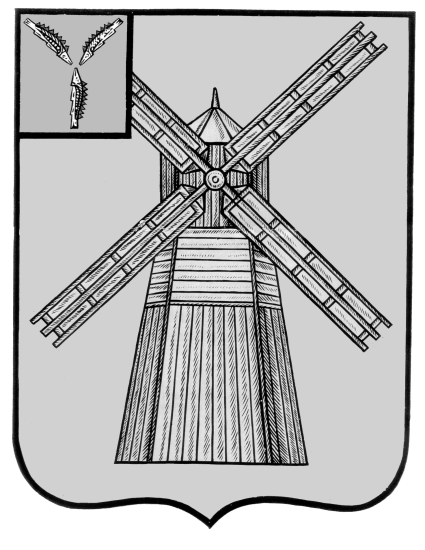 